Actividades SugeridasOBJETIVO DE APRENDIZAJE OA_2DESCRIPCIÓN DE LA ACTIVIDADDistinguir y describir emociones y reconocer y practicar formas apropiadas de expresarlas, considerando el posible impacto en sí mismo y en otros.6.Los alumnos relacionan las emociones con sus correspondientes correlatos fisiológicos. Para ello, trabajan individualmente primero y luego en plenario. Por ejemplo:Dirigidos por el docente, conversan sobre el trabajo realizado, enfatizando la idea de que nuestro cuerpo también reacciona frente a las emociones, dependiendo de las características propias de cada uno.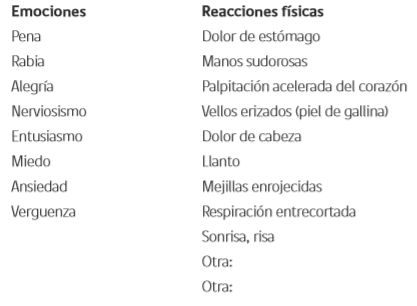 